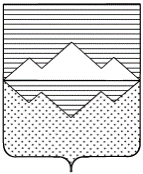 СОБРАНИЕ ДЕПУТАТОВСАТКИНСКОГО МУНИЦИПАЛЬНОГО РАЙОНАЧЕЛЯБИНСКОЙ ОБЛАСТИРЕШЕНИЕ_______________________________________________________________от 21 декабря 2022 года №300/60г. СаткаО передаче части полномочий по решению вопросов местного значения муниципальным образованием  «Саткинский муниципальный район»В соответствии с частью 4 статьи 15 Федерального закона от 06.10.2003 № 131-ФЗ «Об общих принципах организации местного самоуправления в Российской Федерации», Уставом Саткинского муниципального района, решением Собрания депутатов Саткинского  муниципального района от 28.10.2020 г. № 11/4 «О принятии Порядка заключения соглашений Администрацией Саткинского муниципального района с Администрациями городских  поселений, входящих в состав Саткинского муниципального района, о передаче (принятии) осуществления части полномочий по решению вопросов местного значения»,СОБРАНИЕ ДЕПУТАТОВ САТКИНСКОГО МУНИЦИПАЛЬНОГО РАЙОНА РЕШАЕТ: 1. Передать муниципальному образованию «Саткинский муниципальный район» часть полномочий по решению вопросов местного значения следующим муниципальным образованиям Саткинского муниципального района1) Айлинскому сельскому поселению на 2023 год и на плановый период 2024-2025 годов согласно приложению № 1 к настоящему решению;2) Романовскому сельскому поселению на 2023 год и на плановый период 2024-2025 годов, согласно приложению № 2 к настоящему решению.2. Администрации Саткинского муниципального района заключить соглашения о передаче осуществления части полномочий по решению вопросов местного значения, указанных в пункте 1 настоящего решения.3. Настоящее решение вступает в силу с даты подписания. 4. Признать утратившим силу:1) решение Собрания депутатов Саткинского муниципального района  от 02.12.2020 г. № 31/6  «О передаче части полномочий по решению вопросов местного значения муниципальным образованием  «Саткинский муниципальный район»;2) решение Собрания депутатов Саткинского муниципального района  от 22.12.2021 №187/33  «О передаче части полномочий по решению вопросов местного значения муниципальным образованиям Саткинского муниципального района».  5. Настоящее решение подлежит официальному опубликованию в газете «Саткинский рабочий» и размещению на официальном сайте Администрации Саткинского муниципального района. 6. Контроль за исполнением настоящего решения возложить на комиссию по законодательству и местному самоуправлению  (председатель – Е.Р. Привалова).Глава Саткинского муниципального района                                                  А.А. ГлазковПредседатель Собрания депутатов Саткинского муниципального района						Н.П. БурматовПриложение № 1 к решению Собрания депутатов Саткинского муниципального района от 21.12.2022г. №300/60Перечень полномочий муниципального образования «Саткинский муниципальный район» по решению вопросов местного значения на 2023 год и на плановый период 2024-2025 годов, передаваемых  муниципальному образованию «Айлинское сельское поселение»1. Осуществление дорожной деятельности в отношении автомобильных дорог местного значения в границах населенных пунктов поселения и обеспечение безопасности дорожного движения на них, включая создание и обеспечение функционирования парковок (парковочных мест), осуществление муниципального контроля за сохранностью автомобильных дорог местного значения в границах населенных пунктов поселения, организация дорожного движения, а также осуществление иных полномочий в области использования автомобильных дорог и осуществления дорожной деятельности в соответствии с законодательством Российской Федерации, за исключением мероприятий, осуществляемых за счет средств межбюджетных трансфертов, предоставляемых из вышестоящих бюджетов бюджетной системы Российской Федерации.2. Обеспечение проживающих в поселении и нуждающихся в жилых помещениях малоимущих граждан жилыми помещениями, организация строительства и содержания муниципального жилищного фонда, создание условий для жилищного строительства, осуществление муниципального жилищного контроля, а также иных полномочий органов местного самоуправления в соответствии с жилищным законодательством, в части:-  снос аварийного жилищного фонда.3. Организация библиотечного обслуживания населения, комплектование и обеспечение сохранности библиотечных фондов библиотек поселения.Приложение № 2 к решению Собрания депутатов Саткинского муниципального района от 21.12.2022г. №300/60Перечень полномочий муниципального образования «Саткинский муниципальный район» по решению вопросов местного значения на 2023 год и на плановый период 2024-2025 годов, передаваемых  муниципальному образованию «Романовское сельское поселение»1. Осуществление дорожной деятельности в отношении автомобильных дорог местного значения в границах населенных пунктов поселения и обеспечение безопасности дорожного движения на них, включая создание и обеспечение функционирования парковок (парковочных мест), осуществление муниципального контроля за сохранностью автомобильных дорог местного значения в границах населенных пунктов поселения, организация дорожного движения, а также осуществление иных полномочий в области использования автомобильных дорог и осуществления дорожной деятельности в соответствии с законодательством Российской Федерации, за исключением мероприятий, осуществляемых за счет средств межбюджетных трансфертов, предоставляемых из вышестоящих бюджетов бюджетной системы Российской Федерации.2. Обеспечение проживающих в поселении и нуждающихся в жилых помещениях малоимущих граждан жилыми помещениями, организация строительства и содержания муниципального жилищного фонда, создание условий для жилищного строительства, осуществление муниципального жилищного контроля, а также иных полномочий органов местного самоуправления в соответствии с жилищным законодательством, в части:-  снос аварийного жилищного фонда.3. Организация библиотечного обслуживания населения, комплектование и обеспечение сохранности библиотечных фондов библиотек поселения.